Portola Middle School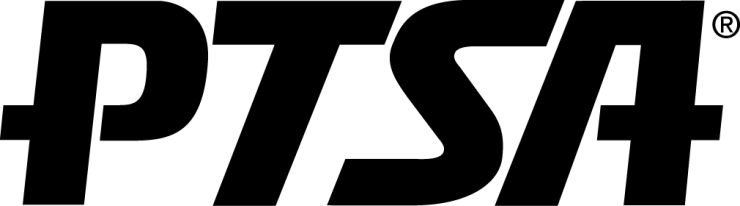 Notice of Intent to Change Bylaws at the January 14, 2014 Association MeetingYou are hereby notified that the following bylaw changes are to be voted on by members at the upcoming association meeting in January. Please review and ask any questions of your board members that you would like in preparation for this meeting.  The board approved these changes in October and they have been approved by the California State PTA, and the next step for the members to vote.  A complete copy of the bylaws is available for review in the school office.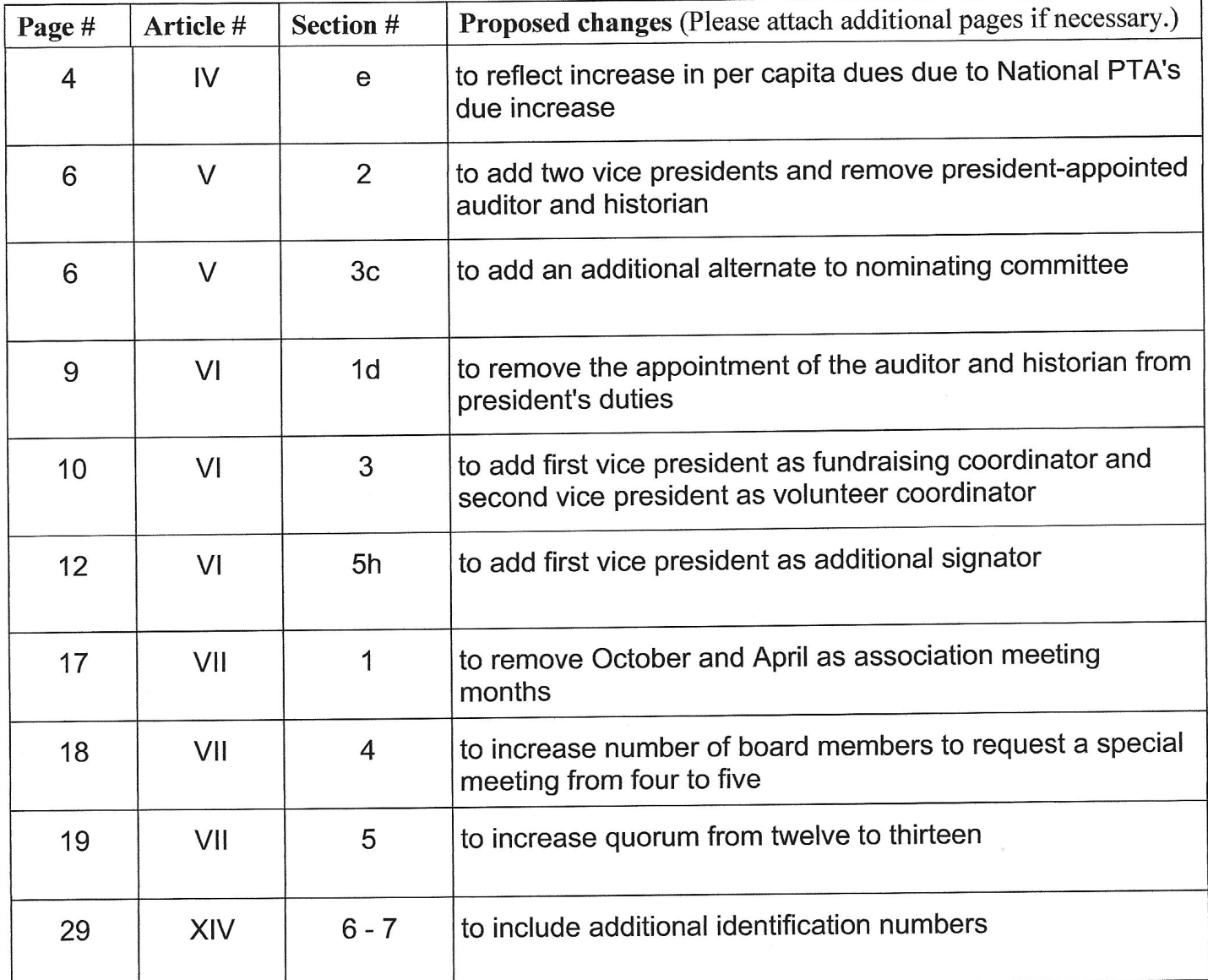 